11-12 YAŞ 2. VİZE - AÇIK YAŞ MİLLİ TAKIM BARAJ GEÇME - BİREYSEL YILDIZ GENÇ MÜSABAKALARIMüsabaka Yeri 	:YALOVA KAPALI  YÜZME HAVUZUMüsabaka Tarihi	:29 ŞUBAT-1 MART 2020  Teknik Toplantı 	:28 CUMA 2019 YALOVA KAPALI  YÜZME HAVUZU:                Saat:18:00Katılım Yaşı 	:8-9-10 Yaş (2012-2011-2010) il içi seviye belirleme ve teşvik11-12 Yaş  (2009-2008) il içi vize baraj geçme13 + Yaş (2007 +) Bayan / Erkek  bireysel baraj geçme (25 mt)Yarışma Saati		: 1. Gün Sabah Seansı 10:00 Akşam Seansı 15:30			  2. Gün Sabah Seansı 10.00 Akşam Seansı  15.30	Son Liste Bildirimi 	: 27 ŞUBAT 2020 Perşembe günü Saat:17.00  A. MÜSABAKA KURALLARI:  1. Türkiye Yüzme Federasyonu Müsabaka Genel Talimatları geçerlidir.  B. MÜSABAKA BİLGİLERİ: 1. Yarışmalarda, baş üstü start uygulanacak ve anonslar seriler yüzülürken yapılacaktır.2. Yarışmalara, belirtilen yaş grubu sporcuları, 2019-2020 vizeli lisansları ile iştirak edeceklerdir. Lisans yaşı dolmayan sporcular (2012 doğumlu sporcular)  için sporcu kartı ile yarışlara katılabileceklerdir. Nüfus cüzdanı ile müsabakalara katılım kabul edilmeyecektir.3. 2012 doğumlu sporcular 25 mt  yarışlarına iştirak edebilirler.4. 2011 doğumlu sporcular 50 mt serbest,50 mt.sırtüstü,25 mt.kelebek ve 25 mt.kurbağalama yarışlarına iştirak edebilirler.5. 2010 doğumlu sporcular 50mt.ve 100 mt.yarışlarına iştirak edebilirler.6. 2009-2008 doğumlu sporcular 11-12yaş UYGP kapsamında değerlendirilecek olup istedikleri yarışlara iştirak edebilirler.7.2007+ doğumlu sporcular açık yaş milli takım baraj geçme ve bireysel –genç yıldızlar müsabakaları kapsamında değerlendirilecek olup istedikleri yarışlara iştirak edebilirler.8.Isınmalarda 1 numaralı kulvar çıkış dönüşe 6 numaralı kulvar tempo kulvarı olarak belirlenmiştir.9.İtiraz olması durumunda itirazlar yazılı olarak yapılacak olup 350 TL itiraz bedeli ödenecektir.10.  Seans başlangıcından 1 saat 30 dakika önce havuz ısınma için kullanıma açılacaktır. Isınma için havuza girişler dönüş kısmındaki kulvarların sağından oturarak olacaktır.11. Seriler hızlı dereceden yavaş dereceye doğru yaş grubuna göre yapılacaktır.12. Bayrak takımları 10-11-12 ve 13 yaş ayrı ayrı sporculardan oluşacaktır13.Açılış seremonisine her kulüpten en az iki sporcu spor kıyafetleriyle katılacaktır.14. Müsabaka liste bildirimleri, portal.tyf.gov.tr adresinden kulüp ve antrenörlere tanımlı kullanıcı adı ve şifre ile giriş yapılarak başvurular tamamlanacaktır. (*Mail yoluyla gönderilen başvurular kesinlikle dikkate alınmayacaktır.)15. Teknik toplantıya katılmayan kulüp yetkilileri alınan kararları kabul etmiş sayılacaktır.16. Müsabakaya katılan sporcuların lisans ve T.C nüfus cüzdanı bilgilerinde farklılık tespit edilmesi durumunda, sporcunun var ise yüzmüş olduğu yarışları iptal edilir ve kalan yarışları çıkarılarak müsabakadan men edilir. Ayrıca sorumlu antrenörü hakkında disiplin işlemi uygulanır .Yarışların iptal ve disiplin işlemi Lisans/Kimlik bilgilerinin farklılığının müsabaka sonrasında tespit edilmesi durumda uygulanır.17.Yalova Yüzme İl Temsilciliği gerekli gördüğü durumlarda yarışma programı, tarih ,işleyiş ve reglaman da her türlü değişikliği yapma hakkına sahiptir.C- MÜSABAKA PROGRAMI : 2 GÜNLÜK PROGRAM ( 25 Metre Havuz)11-12 YAŞ BARAJLAR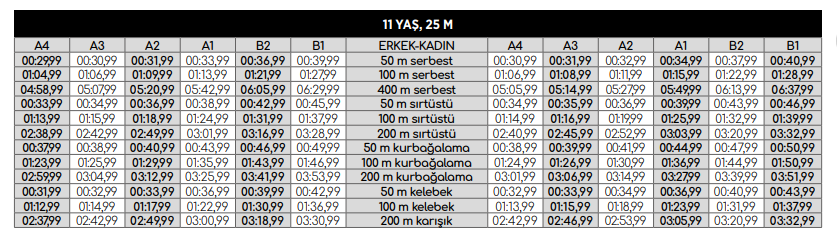 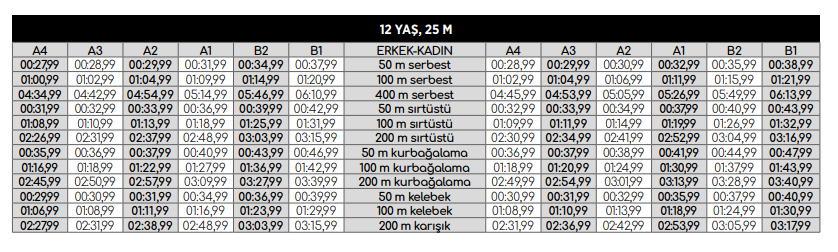 13 YAŞ KADIN 13-14 YAŞ ERKEK BARAJLAR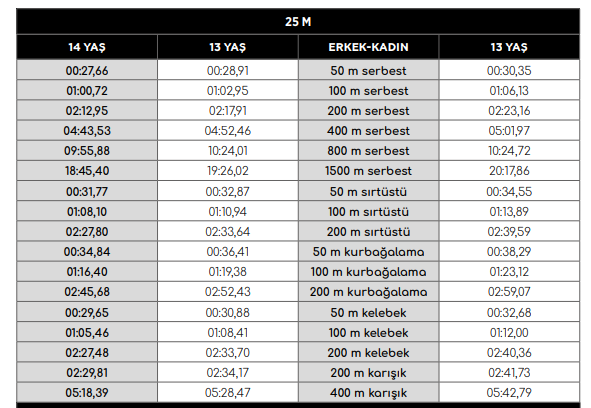 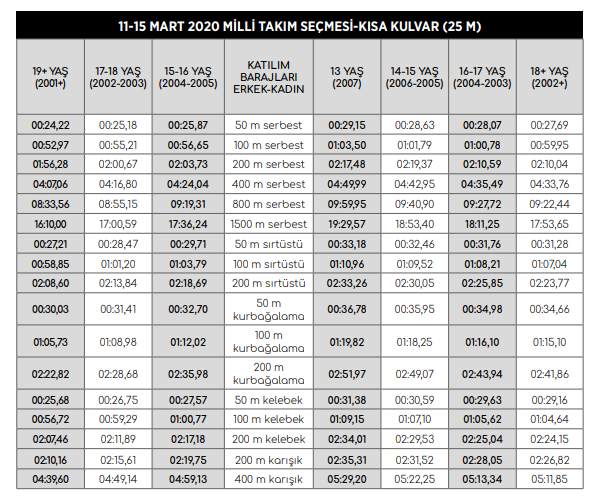 1.GÜN SABAH10:002.GÜN SABAH10:00200m.kurbağalama(2009+)BAYAN ERKEK200m.karışık (2009+)BAYAN ERKEK100m.serbest (2010+)BAYAN ERKEK50m.kurbağalama(2010+)BAYAN ERKEK50m.sırtüstü(2011+)BAYAN ERKEK100m.kelebek(2010+)BAYAN ERKEK200m.kelebek(2007+BAYAN ERKEK800m.serbest(2007+)BAYAN ERKEK4x50 karışık bayrak(2010+)BAYAN ERKEK4x100serbest bayrak(2010+)BAYAN ERKEK1.GÜN AKŞAM15:302.GÜN AKŞAM15:30400m.serbest (2009+)BAYAN ERKEK50m.serbest(2011+)BAYAN ERKEK50m.kelebek(2010+)BAYAN ERKEK25m.serbest (2012)BAYAN ERKEK200m.sırtüstü(2009+)BAYAN ERKEK25m.sırtüstü(2012)BAYAN ERKEK400m.karışık(2007+)BAYAN ERKEK25m.kurbağalama(2011-2012)BAYAN ERKEK4x100serbest mix bayrak(2010+)BAYAN ERKEK25m.kelebek(2011-2012)BAYAN ERKEK200m.serbest (2007+)BAYAN ERKEK100m.kurbağalama(2010+)BAYAN ERKEK100m.sırtüstü(2010+)BAYAN ERKEK4X50m.karışık bayrak mix(2010+)BAYAN ERKEK